Терхулова Кристина СергеевнаГПОУ ЯО Рыбинский колледж городской инфраструктуры, 2 курс обучения,компетенция «Поварское дело»Эксперт: Браун Ольга АнатольевнаЯрославль, Worldskills 2014 – 5 место;Санкт-Петербург, Worldskills 2015 – 1 место (вне конкурса);Ярославль, Worldskills 2016 – 4 место;Республика Беларусь, Worldskills 2016 – 2 место; Иваново,  VII Межрегиональный фестиваль кулинарного искусства 2015 – 2 место.Стажировки:- Санкт-Петербург, март 2016 (6 дней);- Санкт-Петербург, апрель 2016 (с 17 апреля по 22 мая).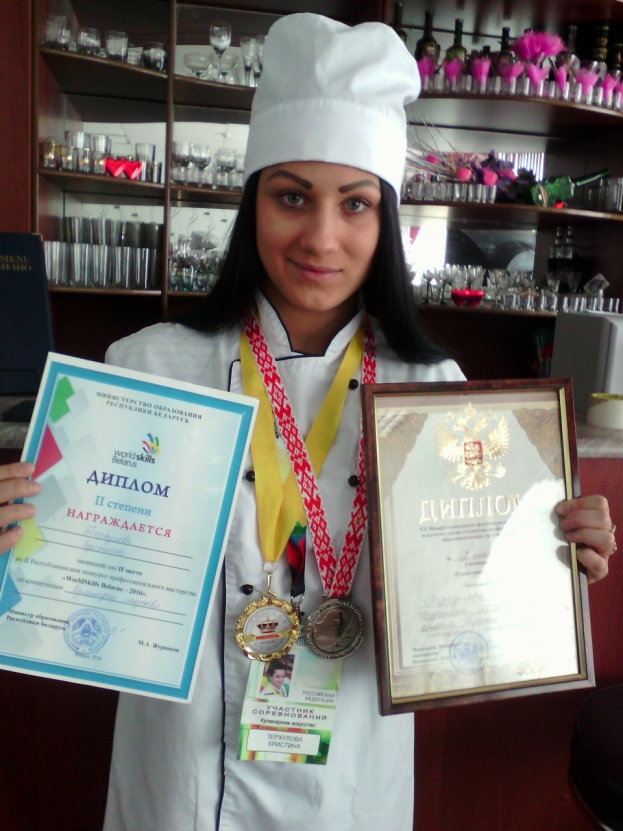 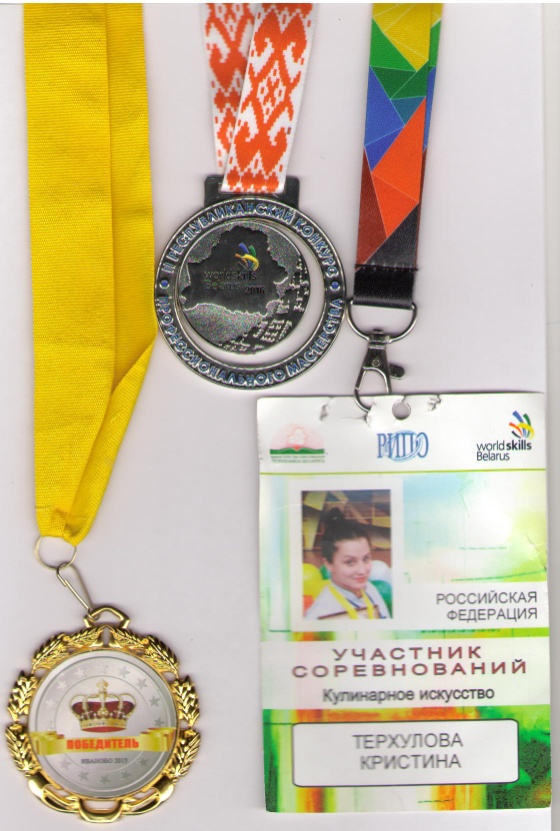 